Niagara Regional Native CentreMain Office: 382 Airport Road, Niagara-on-the-Lake, ON L0S 1J0Phone: 905-688-6484, www.nrnc.caVOLUTEER APPLICATION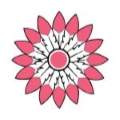 Who We Are & What We DoThe Niagara Regional Native Centre provides social, cultural, recreational and educational programs and services to all self- identifying Indigenous peoples residing within the cities and towns of the Niagara Region.Contact Information-please print clearly.Are you seeking educational community or program placement hours for school?   Yes  NoWhen are you Available?List of Special Skills or QualificationsThese can be acquired through employment, previous volunteer work, or other activities, such as hobbies or sports: Examples: Computer’s and social media, G Class Driver’s licence, Fundraising, Sports Coaching, Safe Food Handlers Certificate, making Traditional crafts…In which areas are you best suited to volunteer?NEW VOLUNTEER?  YES  NOPREVIOUS VOLUNTEER AREA:First  Name:                                                            Initial:                          Last Name:                                                                                      Street:                                                                      City:                                               Postal Code:Home Phone:                                                                          Cell Phone:Email Address:Do you have a Valid Drivers Licence?     Yes    No Are you willing to provide NRNC with a current Police Check?    Yes    NoSchool & Program NameTeacher’s Name& Contact NumberCompletion Date?# Hours RequiredDayStart TimeFinish TimeNOTES: Office Use OnlyMondayTuesdayWednesdayThursdayFridaySaturdaySundayCheckProgram Area and Participants Age GroupDescriptionsAboriginal Prenatal Nutrition -Ages 0-1Promotes healthy nutrition supports during pregnancy and breast-feeding stages for parents and caregivers.Aboriginal Healthy Babies, Healthy Children -Ages 0-6Provides home visits, crisis intervention, parenting strategies, and community referrals for young children and their families.Community Action Programs for Children -Ages 1-6Provides advocacy, child development activities and parenting classes for children and their families. Kids-Urban Aboriginal Healthy Living -Ages 6-16Offers healthy nutrition and active lifestyle education and encouragement through day camps, outings and fun activities.Akwe:go-Urban Native Children -Ages 7-12Offers culture, recreation and leadership development through peer support and education.Aboriginal Child & Youth Mental Wellness -Ages 7-15Provides culture based programs for youth struggling with mental health and addiction challenges.Ganigohi:yo (The Good Mind) Program -Ages 7-18Offers advocacy, programming, child development activities and parenting classes for children and their familiesWasa-Nabin -Ages 13-18Supporting at-risk urban aboriginal youth.Urban Aboriginal Healthy Living -Ages 16+Offering healthy lifestyle choices though fitness and health eating activities.Adult Readiness & Literacy -Ages 18+Upgrading secondary school credits and improving employment readiness skills.Apatisiwin Employment Training Program -Ages 15+Offers employment and training programs.Indigenous Community Justice Program(formerly known as Three Fires)Aboriginal peoples post-charge diversion program.Indigenous Healing & WellnessProvides crisis intervention for those at risk of or experiencing family violence.Urban Indigenous Homeward BoundPost secondary education and employment program for Indigenous Mothers.Life Long CareSupports individuals whom are frail, elderly or living with chronic health issues.Program TransportationDriving NRNC vans to pick-up and drop-off program participants in AM and PM.Special Events & OccasionsAnnual Pow Wow, Halloween Party, Fish Fry’s, Children’s Christmas Party, Community Christmas Dinner, and our Back to School Event just to name a few…NRNC Community GardenProvides opportunity to grow and harvest fresh produce in our main site location garden beds.